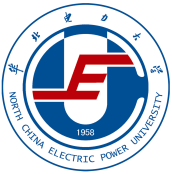 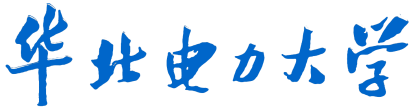 北京能源发展研究基地第三期建设著作、教材类成果汇编（2013年-2015年）北京能源发展研究基地二○一五年十二月北京能源发展研究基地专兼职研究人员著作、教材类成果一览表序号成果名称作者出版社 出版 时间备注1中国高能耗机械装备运行现状及节能对策研究杨勇平杜小泽杨志平科学出版社2013编著2核电建设项目前期管理及目标优化乌云娜那仁满都电子工业出版社2013专著3危险废物越境转移法律制度研究陈维春中国政法大学出版社2013专著4霾城——北京PM2.5解析樊良树中共中央党校出版社2013专著5低碳能源发展的金融支持和实现方式孙  冬河北大学出版社2013专著6风力发电发展预测与评价刘  琳中国水利水电出版社2013专著7中国气候融资报告：气候资金流研究王  遥刘  倩经济科学出版社2013专著8广东电网多种发电模式联合运营综合效益评估牛东晓陈晓科劳咏昶中国电力出版社2013编著9电力企业市场营销杨淑霞中国电力出版社2013编著10中国电力行业低碳化发展研究赵洱岽中国言实出版社2013专著11现代电网企业运营管理理论与方法研究李金超知识产权出版社2013专著12地方电力法规规章选编王学棉周凤翱方仲炳中国电力出版社2013编著13气候战略问题研究李俊峰中国环境出版社2013编著14Water Resources Management of Nuclear Power Plants丁晓雯中国水利水电出版社2013专著15东北电网风电并网发电政策研究赵晓丽中国电力出版社2013专著16面向低碳经济的电力调度交易理论与应用尚金成刘敦楠中国电力出版社2014专著17区域低碳经济发展模式路径依赖及最小抵制路径杨淑霞东北林业大学出版社2014专著18中国风火电联合运营效益评价研究房  芳牛东晓邢  棉煤炭工业出版社2014编著19气候战略问题研究2014李俊峰中国环境出版社2014编著20生物质能发电环境效益分析及其燃料供应模式檀勤良石油工业出版社2014专著21电力法实施疑难问题研究王书生中国政法大学出版社2014专著22电力市场风险控制理论与应用（上）（下）尚金成谭忠富中国电力出版社2014编著23电力市场复杂系统动态运营状态评价孙晶琪赵会茹李春杰中国电力出版社2014编著24北京能源发展研究报告2013王  伟曹治国中国经济出版社2014编著25公共管理案例分析：社会治理卷王  伟曹丽媛中国经济出版社2014编著26能源与环境•能源政策新观察（2013-2014）陈  臻杨卫东法律出版社2014编著27中国能源消费低碳化发展模型与政策孟  明牛东晓科学出版社2014专著28中国、石油与全球政治张素芳何永秀社会科学文献出版社2014译著29中国低碳能源政策研究袁家海中国水利水电出版社2014专著30电力供应链联盟协同决策研究刘吉成中国水利水电出版社2014专著31能源经济学周  东北京大学出版社2015编著32国家能源治理赵  翔胡光宇清华大学出版社2015专著33电力能源综合评价理论牛东晓李金超中国电力出版社2015编著34我国能源-经济-环境系统的碳税政策研究郭正权张兴平郑宇花中国经济出版社2015编著35京津冀雾霾治理一体化研究吴志功科学出版社2015编著36中国能源治理：低碳经济转型之路张素芳王  伟刘喜梅中国经济出版社2015译著37北京能源发展研究报告2014王  伟曹治国中国经济出版社2015编著38中国碳排放空间计量研究肖宏伟新华出版社2015专著